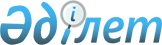 О внесении изменений и дополнения в приказ Министра образования и науки Республики Казахстан от 13 октября 2018 года № 569 "Об утверждении Классификатора направлений подготовки кадров с высшим и послевузовским образованием"Приказ Министра образования и науки Республики Казахстан от 25 января 2019 года № 35. Зарегистрирован в Министерстве юстиции Республики Казахстан 28 января 2019 года № 18244
      ПРИКАЗЫВАЮ:
      1. Внести в приказ Министра образования и науки Республики Казахстан от 13 октября 2018 года № 569 "Об утверждении Классификатора направлений подготовки кадров с высшим и послевузовским образованием" (зарегистрирован в Реестре государственной регистрации нормативных правовых актов под № 17565, опубликован 22 октября 2018 года в Эталонном контрольном банке нормативных правовых актов Республики Казахстан) следующие изменения и дополнение:
      дополнить пунктом 2-1 следующего содержания:
      "2-1. Комитету по контролю в сфере образования и науки Министерства образования и науки Республики Казахстан:
      1) на основании заявления от лицензиата обеспечить переоформление ранее выданных приложений к лицензиям на занятие образовательной деятельностью по специальностям высшего и (или) послевузовского образования в соответствии с настоящим приказом;
      2) при переоформлении приложений к лицензии на занятие образовательной деятельностью по специальностям высшего и (или) послевузовского образования руководствоваться настоящим приказом и методическими рекомендациями уполномоченного органа в области образования.";
      в Классификаторе направлений подготовки кадров с высшим и послевузовским образованием, утвержденного указанным приказом:
      в разделе "Направления подготовки в послевузовском образовании - магистратуре":
      строку:
      "
      изложить в следующей редакции:
      "
      ";
      строку:
      "
      изложить в следующей редакции:
      "
      в разделе "Направления подготовки в послевузовском образовании - докторантуре":
      строку:
      "
      изложить в следующей редакции:
      "
      2. Департаменту высшего и послевузовского образования Министерства образования и науки Республики Казахстан в установленном законодательством Республики Казахстан порядке обеспечить: 
      1) государственную регистрацию настоящего приказа в Министерстве юстиции Республики Казахстан;
      2) в течение десяти календарных дней со дня государственной регистрации настоящего приказа направление его копии в бумажном и электронном виде на казахском и русском языках в Республиканское государственное предприятие на праве хозяйственного ведения "Республиканский центр правовой информации" для официального опубликования и включения в Эталонный контрольный банк нормативных правовых актов Республики Казахстан;
      3) размещение настоящего приказа на интернет-ресурсе Министерства образования и науки Республики Казахстан после его официального опубликования;
      4) в течение десяти рабочих дней после государственной регистрации настоящего приказа представление в Департамент юридической службы Министерства образования и науки Республики Казахстан сведений об исполнении мероприятий, предусмотренных подпунктами 1), 2) и 3) настоящего пункта.
      3. Контроль за исполнением настоящего приказа возложить на вице-министра образования и науки Республики Казахстан Суханбердиеву Э.А.
      4. Настоящий приказ вводится в действие по истечении десяти календарных дней после дня его первого официального опубликования.
					© 2012. РГП на ПХВ «Институт законодательства и правовой информации Республики Казахстан» Министерства юстиции Республики Казахстан
				
7M07088 Междисциплинарные программы, связанные с сельским хозяйством и биоресурсами
0788";
7M07088 Междисциплинарные программы, связанные с инженерными, обрабатывающими строительными отраслями
0788
7M08088 Междисциплинарные программы, связанные с сельским, лесным и рыбным хозяйством
0888";
7M08088 Междисциплинарные программы, связанные с сельским хозяйством и биоресурсами
0888";
8D07088 Междисциплинарные программы, связанные с инженерными, обрабатывающими строительными отраслями, водным хозяйством
0788";
8D07088 Междисциплинарные программы, связанные с инженерными, обрабатывающими строительными отраслями
0788".
      Министр образования и науки
Республики Казахстан 

Е. Сагадиев
